Publicado en Madrid el 16/11/2022 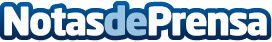 El CGCFE aborda la capacidad de la fisioterapia para minimizar las posibles complicaciones de los afectados por la EPOC En España, cerca del 12% de la población de más de 40 años está diagnosticada con la Enfermedad Pulmonar Obstructiva Crónica (EPOC)Datos de contacto:Vera Carballido (CGCFE) / Nieves Salido (CGCFE) 91 126 98 88Nota de prensa publicada en: https://www.notasdeprensa.es/el-cgcfe-aborda-la-capacidad-de-la Categorias: Nacional Medicina Sociedad Fisioterapia Otras ciencias http://www.notasdeprensa.es